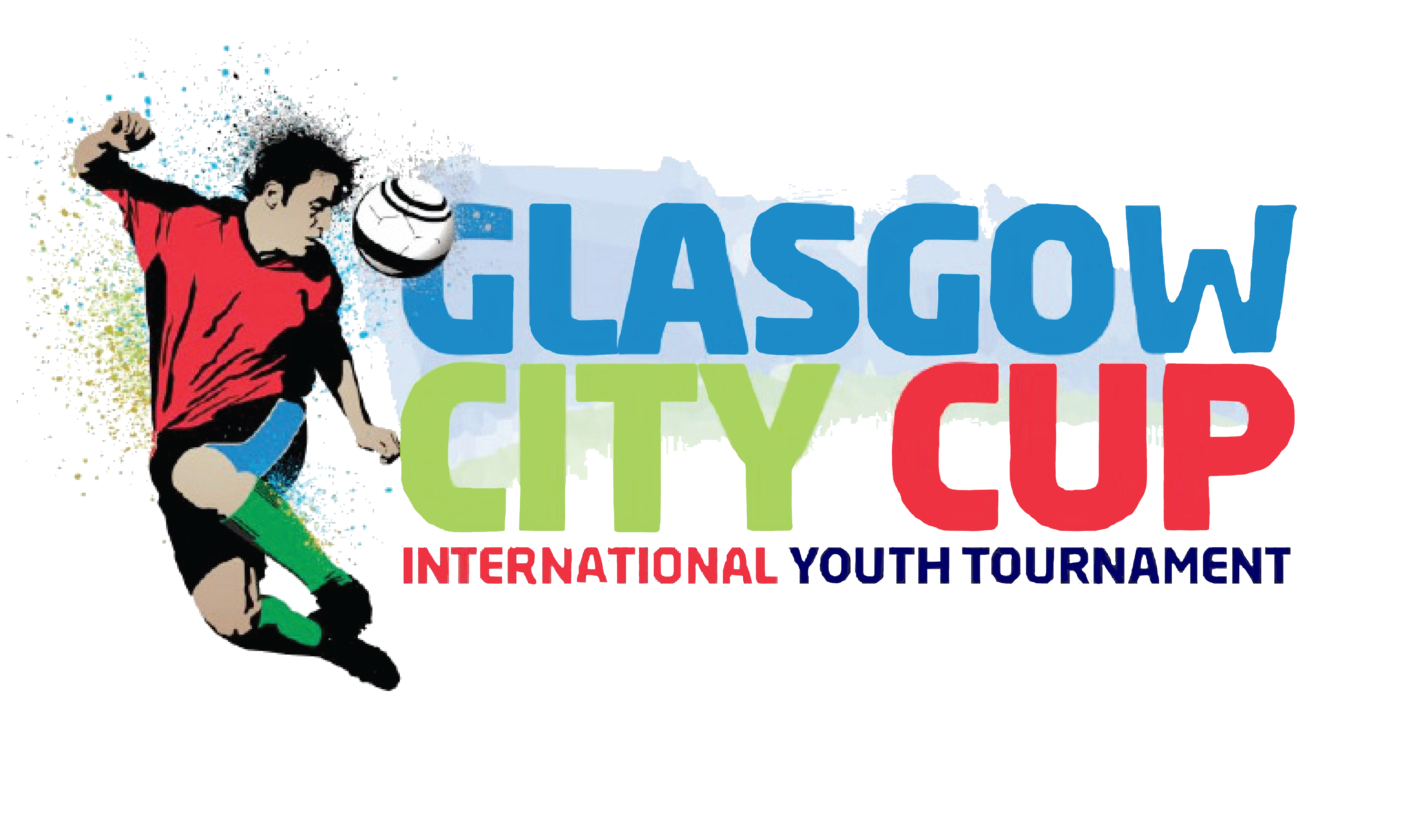 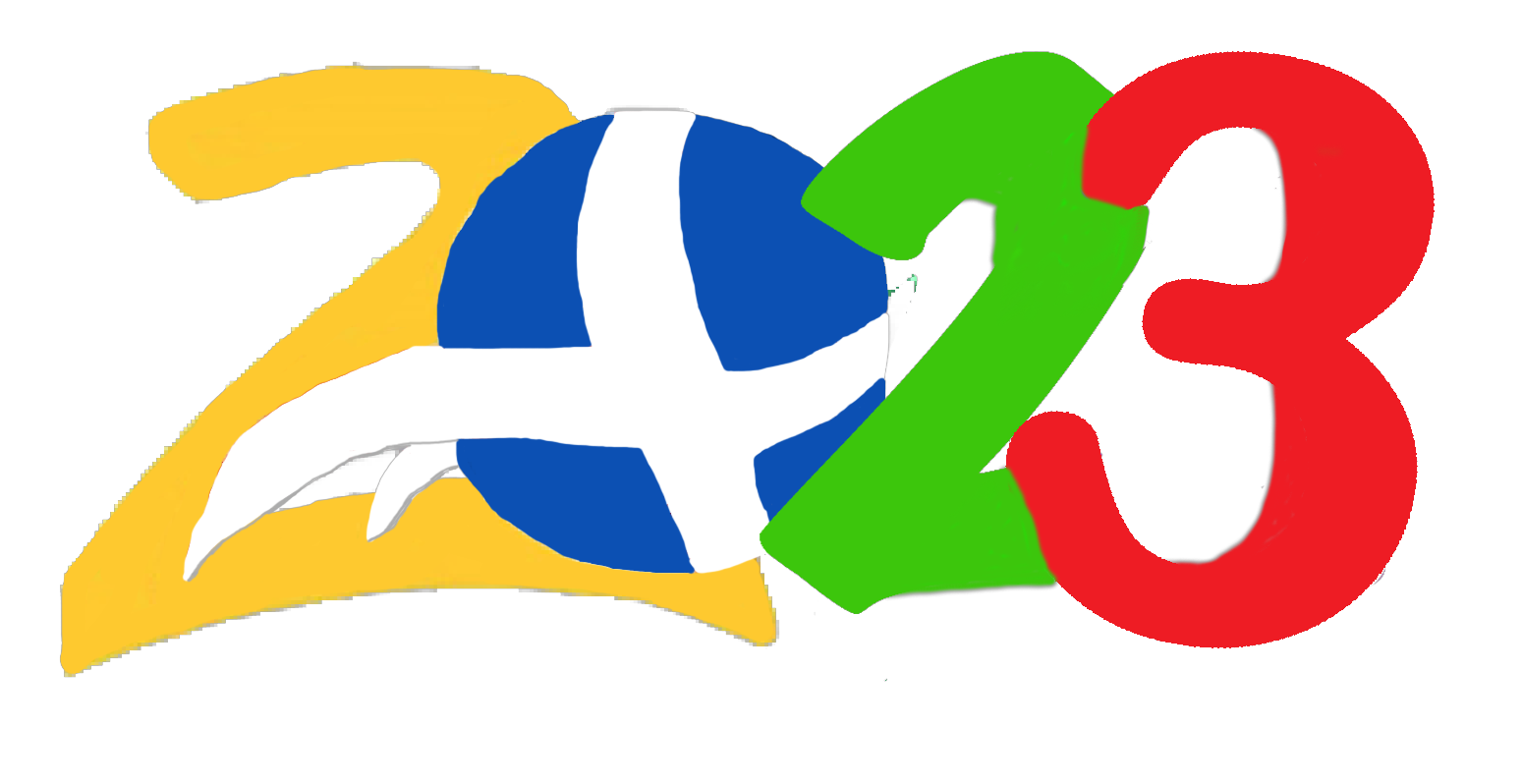 TOURNAMENT RULES - 11–a-SIDETournament name:		:	The Glasgow City Cup International Youth Football TournamentTournament organiser	:	Queens Park FC Youth in association with Glasgow City Cup LtdTournament venue		:	Glasgow Green Football Centre, Kings Drive, GlasgowTournament dates		:	5th - 6th  August 20231.	Rules.	 All the matches shall be played in accordance with the Laws of the Game as laid down by the International Football Association Board (IFBA) (current edition), as issued by FIFA unless specified otherwise in the present regulations.The organising association, above, has received the necessary permission to host the tournament from the Scottish Football Association and UEFA and where necessary by FIFA.The organising association shall form an organising committee/ tournament committee, which shall be responsible for all arrangements in connection with the competition.Referees.  All Matches will be controlled by referees registered with the Scottish Football Association or other National Associations affiliated to F.I.F.A..Only teams, leagues or associations who are affiliated to a recognised national association and are invited by the host club are eligible to take part in the tournament.Team Leader. Every team must be accompanied by an adult over 18 years of age, the name, address, and date of birth of this adult must be printed clearly on his team’s registration sheet. All players must be over the age of 11 years. This adult will be deemed to be the team leader and he will be responsible for the behaviour of his players, on and off the field of play. He will be held responsible for the actions of his team within the sports complex and within all other facilities available to the team.Age categoryGroup 2011 	‘Players born on or after 1st January 2011’Group 2010 	‘Players born on or after 1st January 2010’Group 2009 	‘Players born on or after 1st January 2009’Group 2008 	‘Players born on or after 1st January 2008’	Age control. Prior to commencement of the tournament the team leader must submit to the tournament committee, a registration sheet, which shall contain the full name, date of birth and team number of a maximum of 20 players. All players must provide proof of their age and identity. They may be asked to show this proof at any time. Dispensation may be granted to teams from outwith Scotland on special request to the Tournament. If such special request is granted all teams in that age category of the tournament will be notified of the dispensation.Duration of PlayEach game shall be of 2 equal periods of 20 minutes each way.		The tournament committee has the right to alter the duration of play and the tournament format, should a situation arise which makes this necessary.The half time interval will normally be 3 minutes in length. This period of time must not exceed 5 minutes.Tournament Format.Preliminary Rounds:	Each team will play each other in their section once. The number of points attained will determine the final positions of teams in the preliminary rounds. The points system applied will be:3 points for a win, 1 point for a draw, 0 points for a loss.Where teams are level on points in their group the following will apply:the result of the mutual matchthe taking of penalty kicks or if not possiblethe drawing of lotsPlacing Matches – Intermediate rounds. In the event of a draw, penalty kicks will be taken in accordance with the system laid down by the International Football Association Board in order to determine the winners.  The team declared the winner of Section A shall play the team declared the winner of Section B in the Tournament Final. Second placed will play second placed etc to decide team placing from 1st to 8th positions.Finals.	In the event of a draw, penalty kicks will be taken in accordance with the system laid down by the International Football Association Board in order to determine the winner. Penalty Kicks shall be taken at the specially constructed penalty kick area to avoid holding up the start of the next scheduled match on that pitchThe referee will mark the result of each match on the team sheet, which will be returned to the control centre where the co-ordinator will record the score. Lists of results will be given to teams at the end of each day along with the league standing and final placings etc., Copies of these results etc., will be forwarded to the appropriate associations.Awards: Trophies will be presented to the first and second placed teams in eleven a side ages only. Other Awards are at the discretion of the Organising Committee.Team Sheets. Prior to each game the team leader must hand to the referee a team sheet, which must give each player’s name, number and date of birth.Substitutes.	5 Players from 5 substitutes named on the team sheet may be played at any time during the game. At all age groups players substituted are available to retake the field of play at a later time in the match.Every team is obliged to bring a second choice of strip of contrasting colour. If, according to the referee, before the start of the match, the colours are too similar then the team first mentioned in the programme must change.Discipline. When a player is sent from the field or is given a caution, the tournament committee will be notified immediately after the match by the referee. Note: All misconduct reports arising from the tournament will be forwarded to the National Association of the host association who will forward these reports to the National Association of the team, official or player concerned.A team’s results will be rendered invalid in the following cases:If a team is late for a game without a valid reason.If a team uses an ineligible player,If the referee has to abandon a game due to misconduct of players, officials or spectators of that team.Protests. The referee decision in all matters concerning key points of play shall be final and binding, therefore protests in this area are not accepted. All other protests should be made only by the registered responsible leader to the tournament’s committee no later than 15 minutes after the match accompanied by a £20 returnable fee should the protest be upheld. The tournament committee’s decision on all protests is final and binding.The rules of the Tournament and decisions of the organising committee shall be final and binding on all teams in the tournament.Schedule. The tournament committee has the right to alter the competition schedule should unforeseen circumstances occur.Responsibility. It is the responsibility of each team to make sure that adequate insurance cover is provided for their players. The tournament organisers and tour organisers are not responsible for damage to, and loss or theft of possessions or equipment of participants or clubs. They are also not responsible for harm or injury to any participants.